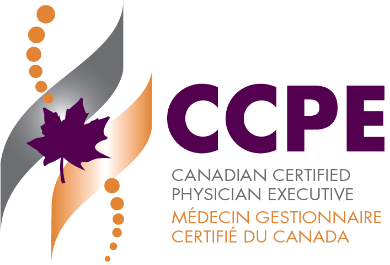 Academic eligibility route requirements: Minimum 5 years of senior or executive health care leadership experience, demonstrating accomplishments with a focus on the LEADS realms of Developing Coalitions and Systems Transformation Proof of attendance within the past 10 years at one of the CSPL-approved programs listed on page 3, as well as record of ongoing education; some of the programs will require 20 further CPD creditsGood standing with one’s provincial/territorial/applicable licensing bodyA minimum of 2 years’ experience in, or has made meaningful contributions to, the Canadian health care system, andMembership in the Canadian Society of Physician Leaders (for duration of certification)Please read through completely. You will need to allocate time and planning for your submission. All applicants are required to complete all sections in typewritten form only. In addition to this form, you will need to complete a leadership self-assessment and engage three referees — these steps take time and consideration.Personal information collected on this form will be kept secure and used by the Canadian Society of Physician Leaders (CSPL) solely for assessing applications. Where appropriate, CSPL reserves the right to verify all information provided within this application.If you have any questions, please contact the CCPE Secretariat at 613 369-8322 x 200 (Please leave a voicemail) or email Deirdre at deirdre@physicianleaders.ca. We look forward to receiving your application by the October 31, 2021 deadline.SECTION A: CONTACT INFORMATIONSECTION B: MEMBERSHIP You must have an active membership with the Canadian Society of Physician Leaders. SECTION C: EDUCATION Medical education  Certification 	□ College of Family Physicians of Canada 	□ Royal College of Physicians and Surgeons of Canada Other education Leadership CPD  Please list and provide copies of certificates of attendance for each CSPL-approved leadership CPD activity. Below is a list of those that currently qualify. Please note: Over time we will add more programs to this list:  International Masters for Health Leadership, Desautels Faculty of Management, McGill UniversityNew and Evolving Academic Leaders (NEAL) program, Centre for Faculty Development, University of TorontoMasters Certificate in Physician Leadership, Schulich Executive Education Centre (SEEC), Schulich School of Business, York University, for MSPEIAdvanced Health Leadership program, Rotman School of Management, University of Toronto Fellowship for Health Systems Improvement Program, School of Public Health, University of AlbertaNAVIG8™ Emerging Medical Leaders Program, Interior HealthHealthcare Leadership Development Program, for Humber River Hospital, Schulich Executive Education Centre (SEEC), Schulich School of Business, York University, + 20 further CPD creditsPhysician Leadership Development Program, Schulich Executive Education Centre (SEEC), Schulich School of Business, York University (2010-2015), + 20 further CPD creditsPhysician Leadership Program, Sauder School of Business, University of British Columbia, + 20 further CPD credits General Practice Services Committee Leadership and Management Program, Beedie School of Business, Simon Fraser University, + 20 further CPD creditsPhysician Leadership Development Program, Joule Inc., for Doctors Nova Scotia, + 20 further CPD creditsPhysician Leadership Institute (PLI) courses, Joule Inc.:  This requires the completion of 5 PLI courses in the past 10 years (PLI 2-day open-enrolment and in-house courses qualify. Three of the five PLI courses may be taken online. One-day PLI courses are valued at .5 of a PLI course.), + 20 further CPD creditsExamples of approved “20 further CPD credits” include the Canadian Conference on Physician Leadership, PLI courses, and other leadership- and/or LEADS-focused courses.SECTION D: WORK EXPERIENCE Please list all positions that you have held in the last 5 years and describe your primary accountability for each. (Please keep it brief -- your CV will be cross referenced.) SECTION E: RESUMEAll applications must be accompanied by an up-to-date resumé. Please provide annotated/abridged versions only. Your resumé should clearly outline your leadership experience and its progression, ongoing continuing education and key accomplishments. Provide enough detail that members of our panel can make an informed decision. SECTION F: REFERENCES Three referees are required for the CCPE assessment process. The referees’ assessments provide a crucial component of your application package. These individuals, coming from different perspectives (your direct report, a physician colleague, and someone of your choosing), should deliver a balanced view of your candidacy. The referees you select should be able to:thoroughly attest to your leadership capabilities (skills, knowledge and ability) as observed in your work environment provide concrete examples/evidence of your leadership performance illustrating the 20 leadership capabilities they are ratingInstructions for your referees:Once selected and confirmed, it is your responsibility to provide referees with your completed self-assessment form and request that your referees complete the Referee Sections (all grey-shaded areas). Note: Provide us with the grades on your completed self-assessment form but remove them for your referees. Instruct them to complete the assessment in the required timeframe and submit it directly to the CCPE Secretariat (contact information can be found at the end of this document). All information received at the Secretariat will be handled in the strictest confidence.Please give your referees enough lead time to complete their assessments. The deadline for all application materials is October 31, 2021. (Please note: A CCPE application will not be considered complete nor proceed to the review stage until all three referee assessments have been received.)In the spaces provided below, please identify your three referees. We will track receipt of references and notify you of any delays. SECTION G: JOB/ROLE DESCRIPTION AND ORGANIZATION CHART Please outline your current role(s)/position(s) and attach your formal position description(s). Organizational chart(s) (or equivalent) with your position(s) clearly identified are mandatory. SECTION H: SELF- AND REFEREE-ASSESSMENT OF LEADERSHIP CAPABILITIESYour self-assessment and the referee assessments are based on the leadership capabilities found in the  LEADS in a Caring Environment Framework. Please complete the 2021 assessment form, then forward it to your three referees.SECTION I: YOUR LEADERSHIP JOURNEYWhere do you see your leadership goals taking you in the next five years (maximum 300 words)?SECTION J: STATEMENT OF RELEASE, AGREEMENT AND INDEMNIFICATIONPlease check (√) boxes, sign and date. In furtherance of this application, I hereby:□	Release CSPL and their officers, directors, affiliates, agents and employees and the providers of any information about me from any and all liability and agree to save and hold each of them harmless from and against all claims, costs, expenses, demands, actions and liability arising from or relating to acts performed in good faith and without malice in connection with the provision, collection and evaluation of information and opinions, whether or not requested or solicited, concerning my application for the Canadian Certified Physician Executive (CCPE) credential.□	Further represent and warrant that the information provided on this application is accurate and complete and agree that, if I am certified as a CCPE, I will abide by all policies and rules governing the CCPE credential (as they may be modified from time to time) and that all of the foregoing releases and agreements will remain in effect with respect to any future evaluation of my eligibility for ongoing certification (recertification) as a CCPE.□	Attest to the fact that I am a physician in “good standing” as defined by my applicable licensing body.SECTION K: APPLICATION/ASSESSMENT FEE Upon receipt of your first application materials, we will send you an online invoice with payment due by October 31st (Visa, Mastercard, Amex). The fee is $1295 plus applicable provincial or territorial taxes. You may also pay by cheque. Please address to “Canadian Society of Physician Leaders” and mail to the address below.Send your completed application form, self-assessment, CV and other requested documentation to deirdre@physicianleaders.ca. You can also mail your application and associated materials to the address below. Please keep a copy of your complete application package for your records. Receipt of your application package will be acknowledged as soon as possible.IF YOU HAVE QUESTIONS, PLEASE DO NOT HESITATE TO CONTACT THE CCPE SECRETARIAT:CCPE APPLICATION CHECKLISTReview this checklist to ensure that you have completed all the required sections of the CCPE application and have provided the requested documentation.Application □ I am a member of CSPL□ I have completed all information on pages 1–7□ I have listed the names of my three referees and provided accurate contact information□ I have signed and dated the statement of release, agreement and indemnification (Section J)Accompanying materials enclosed:
□ Resumé□ Self-assessment (your completed 2021 Assessment form).□ Job description(s) and/or a summary outlining your current role(s)/position(s)□ Organization chart(s) (or equivalent)□ Copies of Certificates of Attendance (only required for Section C – IV:  Leadership CPD)More information about the credential can be found at www.ccpecredential.ca.Name: Name: Name: Name: Home address: Home address: Home address: Home address: City: Province: Province: Postal code: Email address:  Email address:  Fax number: Fax number: Home telephone: Home telephone: Business telephone: Business telephone: Preferred telephone: □ Home □ BusinessPreferred telephone: □ Home □ BusinessPreferred telephone: □ Home □ BusinessPreferred telephone: □ Home □ BusinessPreferred mailing address: □ Home (as above)  □ Business (provide here) Preferred mailing address: □ Home (as above)  □ Business (provide here) Preferred mailing address: □ Home (as above)  □ Business (provide here) Preferred mailing address: □ Home (as above)  □ Business (provide here) Medical school: Medical school: Medical school: Country/province:  Year of graduation: Year of graduation: Licensing college registration number: Licensing college registration number: Province: Please indicate specialty: School / ProgramDegree/diploma/certificatesYearCourse or Conference TitleNumber of CPD Credits GrantedYear completedTOTAL1. Name of the individual you currently report to: Title: Organization: Contact information: 2. Name of physician colleague:Title: Organization: Contact information: 2. Name of physician colleague:Title: Organization: Contact information: 3. Name of third referee (individual of your choosing. Reminder: he or she need not be a physician but must be in a position to comment on your leadership capabilities within the domains of “Develop Coalitions” and “Systems Transformation”): Title: Organization: Contact information: 3. Name of third referee (individual of your choosing. Reminder: he or she need not be a physician but must be in a position to comment on your leadership capabilities within the domains of “Develop Coalitions” and “Systems Transformation”): Title: Organization: Contact information: SIGNATUREDATE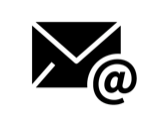 Email:  deirdre@physicianleaders.ca 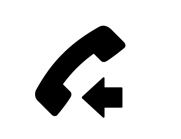 Telephone: 613 369-8322 x200 (Please leave a voicemail)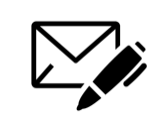 Mail:CCPE SecretariatCanadian Society of Physician Leaders875 Carling Avenue, Suite 323Ottawa ON K1S 5P1